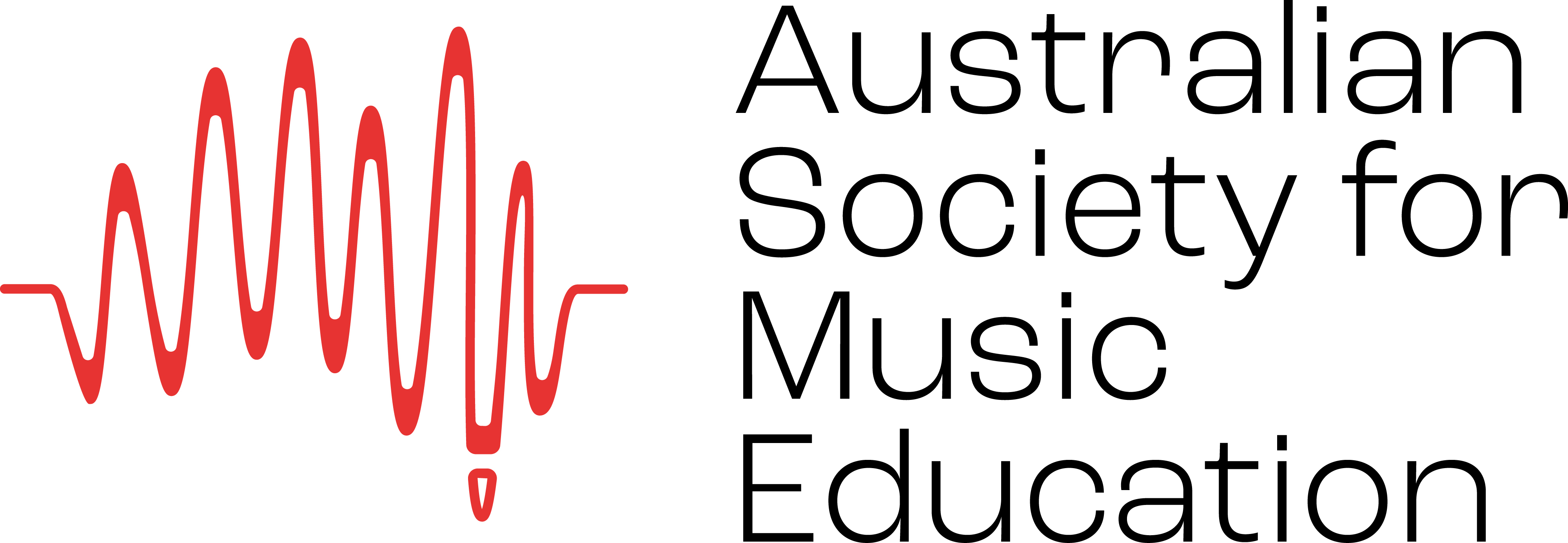 ASME Fellowship1. GUIDELINES FOR FELLOWSHIP NOMINATIONS  1.1 Introduction  Fellowship of the Australian Society for Music Education is one of the highest honours that the Society can award, and should be seen by ASME Members and Fellows and by the wider education community to be a recognition of outstanding and distinctive contributions to the advancement of music education.  The Fellowship Awards Committee can only make decisions on the written evidence placed before them. A Fellowship is a national award and the evidence offered must provide sufficient proof that the person is indeed worthy of this highly prestigious award. It is therefore essential that in preparing nominations, nominators address the criteria set out in these Fellowship Guidelines.  1.2 Nomination  Current financial members may be nominated as candidates for Fellowship by two financial ASME members who support the nomination.  It is important that the nomination be treated as confidential - the person being nominated should not be informed of the nomination.  The completed Nomination Form should be forwarded to the National Secretary. The Fellowship will normally be awarded at an Annual General Meeting of ASME National.  1.3 Admission  The award of Fellowship is for a distinctive contribution to the advancement of music education. It is not a reward for service and a competent performance in the position held is not, in itself, a sufficient basis for the award. To be admitted to Fellowship, the nominators must provide evidence, over a minimum period of five years, of a distinctive contribution in a field of music education.  In general, admission to a Fellowship is based on evidence in one or more of the following areas: ∙ distinctive contribution to student learning and teaching practice at any level in education;∙distinctive contribution to scholarship, innovation or research; and/or  ∙ distinctive contribution to educational leadership at national, state, system/sector or institutional level.  Normally, nominees will be practicing music educators (e.g., classroom teachers, principals, academics, researchers etc) however, there is some provision for meritorious members no longer employed in active service.  The nominee must  ∙ be currently a financial member of ASME.  ∙ have been a member of ASME for at least five years.  The recipient is eligible to use the acronym (FASME) after their name and qualifications. The title can only be used while the recipient remains a financial member of ASME.  1.4 Fellowship Awards Committee  The Fellowship Awards Committee will be made up of three members of the ASME National Executive. The Committee will make recommendations to the National Council. The Awards Committee will make decisions on the basis of the written evidence placed before it. The Committee’s decisions are confidential and final. No correspondence will be entered into. A report of the results of the deliberations will be provided to the National Council. STRICTLY CONFIDENTIAL  ASME FELLOWSHIP COVER SHEETASME_Fellowship.doc Page 2 of 4  STRICTLY CONFIDENTIAL  NOMINATION FOR ASME FELLOWSHIP  This form must be completed by the nominators. This Nomination for Fellowship with the ASME Fellowship Cover Sheet  securely attached, must be forwarded to the National Secretary.  This nomination is to be completed in the space available with reference to the Fellowship Guidelines.  Additional materials will not be considered.ASME_Fellowship.doc Page 3 of 4  This form has been developed from the ACE with acknowledgement. ASME_Fellowship.doc Page 4 of 4  NOMINEE DETAILSNOMINEE DETAILSNOMINEE DETAILSNOMINEE DETAILSNOMINEE DETAILSSurname: Surname: Title: Title: Title: Other names: Other names: Postal Address:  State: Postcode: Postal Address:  State: Postcode: : : : Email:    Email:    Email:    Email:    Email:    Phone: Phone: QUALIFICATIONS QUALIFICATIONS QUALIFICATIONS QUALIFICATIONS QUALIFICATIONS Highest Award: Institution: Institution: Institution: Year: EXPERIENCE EXPERIENCE EXPERIENCE EXPERIENCE EXPERIENCE Present position/role: Present position/role: Present position/role: Present position/role: Present position/role: Institution: Institution: Institution: Date from: Date from: Year joined ASME:Year joined ASME:Year joined ASME:Current financial member:  Current financial member:  NOMINATORS  Note: Nomination for Fellowship may be made by any two financial Members of ASME who support the nomination.NOMINATORS  Note: Nomination for Fellowship may be made by any two financial Members of ASME who support the nomination.1. Name: Address: State:  Postcode: Signature: Address: State:  Postcode: Date: 2. Name: Address: State: Postcode: Signature:Address: State: Postcode: Date: NOMINEE: 1. Contributions to Music Education  1.1 Summarise the basis on which this nomination for Fellowship is being made. (A brief, one sentence citation). 1.2 Elaborate on this citation providing a clear and unambiguous statement of the nominee’s outstanding and distinctive contributions to music education over a minimum period of five years.  (Maximum 300 words). Nominee’s Name: State: 1.3 Identify the specific field of music education, and the period of time in which the outstanding and distinctive contributions have been demonstrated. 1.4 Explain how these outstanding and distinctive contributions have been made. 1.5 Identify relevant resources, materials or publications produced, conference presentations delivered by the nominee.2. Other contributions and service to the education profession Identify distinctive contributions to other professional and teaching associations, networks, and educational organisations. 